Scottish Queer International Film Festival 20205th-18th OCTOBERBook online for all events at www.SQIFF.orgContentsClick on any link below to go directly to that page.Festival TeamSQIFF Goes Online!How to Access Films and EventsAccessibilitySafety and RespectListingsEvery Utopia is a Dystopia: Science fiction worldsCruising the Future: Shu Lea Cheang RetrospectiveQueer EcologiesIslands and OceansDaydreams and Testimonials: Queer South AmericaFeature FilmsShort FilmsMonday 5 OctoberTuesday 6 OctoberWednesday 7 OctoberThursday 8 OctoberFriday 9 OctoberSaturday 10 OctoberSunday 11 OctoberMonday 12 OctoberTuesday 13 OctoberWednesday 14 OctoberThursday 15 OctoberFriday 16 OctoberSaturday 17 OctoberSunday 18 OctoberScheduleSQIFF 2020 Funders and SupportersFestival TeamProgramming team:
Harvey Dimond, Marc David Jacobs, Helen Wright, Samar Ziadat Guest programmers:
Tara Brown, Naomi Gessesse, Natasha Thembiso Ruwona, A.B. Silvera, TAAHLIAH, Yi WangFestival Producer:
Helen WrightTechnical Coordinator:
Marc David JacobsPR Coordinator:
Ruth MarshDigital Marketing Coordinator:
Rabindranath A BhosePrint Marketing & Merchandise Coordinator:
Sarah CochraneAccess Coordinator:
Alison SmithEngagement Coordinator:
Solomon Bright AdebayoTechnical Events Assistant:
Ania UrbanowskaDesign:
Susie McConnellArtwork:
Klarissa WebsterBSL trailer:
Jamie ReaCaptioning:
Emilia Beatriz, Nicole O’Reilly, A.B. SilveraAudio description:
Robin BrayPhotography:
Tiu MakkonenFinance volunteer:
Robert FoxBig thanks also to our access consultants, BSL interpreters, live captioners, and live audio describers, and anyone who has joined the team too late to be included in the brochure!!SQIFF Goes Online!The Festival will be a bit different this year! We have done our best to adapt SQIFF to go mostly online to keep everyone safe, whilst keeping things as accessible as possible.Most of our film programme will be available via Vimeo on Demand for 2 weeks from 5 to 18 October. You can access films in the programme at any time during this period. Films on our Vimeo on Demand will be accessible within the UK only.We are also hosting a number of live online events during 5 to 18 October. This includes watch parties, Q&As, workshops, discussions, and parties.We have a number of laptops with a selection of the film programme on them we are loaning to community venues and households in Glasgow with limited or no internet access. If you are interested in borrowing one of these or know someone who would be, please get in touch via info@sqiff.org.Our Access & Support Team will be available to answer any questions you have about films, live events, and access measures between 10am and 5pm every day of the Festival. You can contact them by emailing info@sqiff.org or by phone on 07883 737 362.How to Access Films and EventsTo watch films on our Vimeo on Demand channel, you will need to create a Vimeo account, which is free and quick to set up. Go to vimeo.com and click the option to ‘Join for free.’ You will need access to an email address to be able to join.You will be asked to choose what you pay for each film or film programme on our Vimeo on Demand channel. You enter the amount you want to pay starting from £1 every time you rent a film. If you need to access films for free, get in touch with us and we will send a code for the films you want to access, no proof of circumstance required. You will have up until 18 October to watch films once you have rented them.Our live online events will all take place using Zoom software. You can use Zoom on a laptop, phone, or tablet that is connected to the internet.Tickets for our live online events must be booked online in advance. These will be available to book up to an hour before the event start time. We will send a link to access a Zoom call for each event you have booked for. We appreciate that you cancel your booking if you can no longer attend an event so someone else can take the space.If you need assistance with accessing films or events online, including how to use vimeo or Zoom, you can get in touch with our Access & Support Team between 10am and 5pm every day of the Festival. You can contact them by emailing info@sqiff.org or by phone on 07883 737 362.Tickets for live events are either free or on a sliding scale of free, £2, £4, £6, or £8. Our sliding scale allows you to choose what to pay based on what you can afford. No evidence or proof of circumstances is required. If you can afford to pay more, we really appreciate it as we rely on this income to pay queer people fairly for their work and keep the festival going.If you work for a charity or community organisation and would like to bring a group along to an online event, please contact info@sqiff.org to reserve free tickets.Accessibility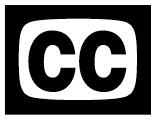 All films include English language captions or subtitles to make the Festival more accessible for Deaf and hard of hearing audiences.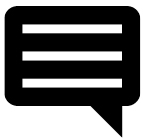 All live online events will have live captioning available. 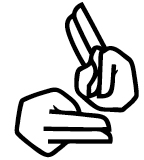 All live and pre-recorded online events will have BSL interpretation available. 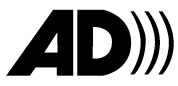 Several of our films and film programmes will have audio description available. Please see individual listings for these.Several of our live events will have live audio description available. Please see individual listings for these.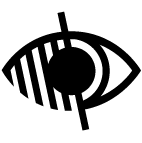 Films and film programmes which are English language and have a lot of voiceover and dialogue are marked with this symbol. Please see individual listings for these.Films not certified by the BBFC are marked N/C and accompanied by an age recommendation, e.g. N/C 15+ (suitable for ages 15 and over). Live online events may also have specified age recommendation, e.g. ages 18+, due to overall content.Content notes indicating any potentially distressing subject matter in films are available to download from www.sqiff.org. These will also be read out at the start of live online events.We have an access fund to assist people based within Scotland with no or limited internet access to attend the Festival. If you would like to apply for this, please contact info@sqiff.org.If you have any access questions or requests, you can get in touch with our Access & Support Team between 10am and 5pm every day of the Festival. You can contact them by emailing info@sqiff.org or by phone on 07883 737 362.If you have any access queries or requests before the Festival starts, you can contact info@sqiff.org. There are downloadable, text-only, and audio versions of this brochure on www.sqiff.org.A large print or braille version of this brochure is available on request. Please contact info@sqiff.org and we will arrange to post this to you.Safety and RespectWe invite everyone to think about how we can keep each other safe and make everyone feel equally welcome and supported at the Festival.To work towards creating safe and welcoming spaces for everyone in our LGBTQIA+ communities, we all need to learn about and be aware of others’ experiences of oppression. We need to learn about our own privileges and think about the space we take up, and how that affects others.Help us make SQIFF genuinely open to all by learning and thinking about others’ lived experiences and how this might affect their day-to-day interactions. Everyone is responsible for their own actions and should be aware of the effect they have on others.We do not tolerate homophobia, biphobia, transphobia, racism, ableism, classism, sizism, or other forms of discrimination. There will be a moderator available during all live online events who will make themselves known to participants. If you experience any discrimination or inappropriate behaviour, please let us know. If you are being discriminatory or behaving inappropriately, we may give you a warning or ask you to leave a space.Our Festival team work hard with limited resources to put on an accessible event for others. We also deserve to be treated with respect and consideration. If you act in a way which is disrespectful towards our team members, we may ask you to leave a space or end our interaction with you.If you would like to make a suggestion or give feedback about the Festival, we have an online form you can fill out available at www.sqiff.org. Alternatively, you can contact our Access & Support Team by emailing info@sqiff.org or by phone on 07883 737 362 and they can fill out the form for you.Listings// Every Utopia is a Dystopia: Science fiction worldsAll The Feels!: Ultimate Queer Fanvid PlaylistYouTube playlist, Various directors, N/C 12+, English language  Fanvids are short films using music, edited by fans in an expression of all the feels around their favourite fandoms. Even with today’s films and television bursting with more queer characters than ever, we still fight for true recognition, representation, and stories that go beyond the sometimes disappointing and limiting storylines we are given. Every fanvid is a DIY work of art, combining music and clever edits to celebrate favourite shows, rework plots, commiserate in collective sadness, and whatever feels there are to be had!Curated by Tara Brown, queer crip Black fat femme and Fringe! Queer film & arts fest and freelance film curator.Every Utopia is a Dystopia explores queerness and sci-fi from multiple perspectives.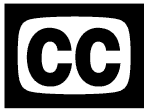 AshleyVimeo on Demand, 45 minutes, Dir: Jamie Crewe, N/C 12+, UK, 2020, English language“Dragging a wheelie case behind them, Ashley arrives at an isolated, beachside cottage. They hope that this weekend in the countryside might be the change they need: a change from depression, from heartbreak, from the pain of a shifting identity. As the weekend unfolds, however, their hope wavers: things go wrong in their body, or perhaps in their mind — or perhaps there really is something, outside, developing an appetite for them...” Ashley by Jamie Crewe was created for the 2019/20 Margaret Tait Award, Scotland’s most prestigious moving image prize for artists and a LUX Scotland commission delivered in partnership with Glasgow Film with support from Screen Scotland.Presented in partnership with LUX Scotland, a non-profit agency dedicated to supporting, developing, and promoting artists’ moving image practices in Scotland.Flaming EarsVimeo on Demand, 84 minutes, Dirs: Ursula Pürrer, Dietmar Schipek, Ashley Hans Scheirl, N/C 18+, Austria, 1991, German and English languagesFlaming Ears is a pop sci-fi lesbian, fantasy feature set in the year 2700 in the fictive, burnt-out city of Asche. It follows the tangled lives of three women: Spy, a comic book artist; Volly, a performance artist and sexed-up pyromaniac; and Nun, an amoral alien with a predilection for reptiles. It’s a story of love and revenge, and an anti-romantic plea for love in its many forms. It’s also a story laced with sex, violence, and a pulsating soundtrack, a cyberdyke movie stimulating both the body and the brain. A rarely shown, queer sci-fi classic!Keyboard Fantasies: the Beverly Glenn-Copeland StoryVimeo on Demand, 63 minutes, Dir: Posy Dixon, N/C 12+, UK, 2019, English languageAs a sci-fi-obsessed queer living in near isolation, Glenn Copeland wrote and self-released Keyboard Fantasies in Huntsville, Ontario in 1986. Recorded in an Atari-powered home studio, the cassette featured seven tracks of a curious folk-electronica hybrid, a sound realised far before its time. Three decades on the musician began to receive emails from people across the world, thanking him for the music they’d recently discovered. Courtesy of a rare-record collector in Japan and a reissue of Keyboard Fantasies, the music had finally found its audience two generations down the line. Keyboard Fantasies: The Beverly Glenn-Copeland Story sees the protagonist commit his life and music to screen for the first time - an intimate coming of age story spinning pain and suffering of prejudice into rhythm, hope, and joy.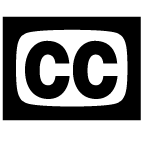 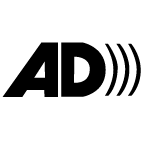 Many Black Moons Ago, To Go...Various films and texts hosted onlineTime as it is Queer. Blackness as it is Queer.What comes next after the end of the world? A digital exhibition programme of Afrofuturist films and writings in response to the re/imagining of Black alternative future(s). Curated by Scottish-Zimbabwean artist, researcher, and curator Natasha Thembiso Ruwona.There will be artists’ responses to the programme by Sequoia Barnes and Naomi Gessesse. A reading group led by Martha Williams on Sunday 18 October (view info) will conclude the series.PEOPLE HAVE COMEVimeo on Demand, 60 minutes, Dir: Jamie Crewe, N/C 12+, UK, 2020, English languageAs part of the Margaret Tait Award, Jamie Crewe produced a recorded artist’s talk in which they discuss a technique that recurs throughout their practice. They named the technique PEOPLE HAVE COME, and it describes courting and avoiding publicness. For certain kinds of people the desire to be seen, recognised, and understood is as powerful as the urge to hide, be illegible, and repel investigation. In reference to Ashley, their Margaret Tait Award 2019/20 commission, as well as to other works and experiences, this talk traces eruptions of this ambivalent seam in Jamie’s life and practice.Presented in partnership with LUX Scotland, a non-profit agency dedicated to supporting, developing, and promoting artists’ moving image practices in Scotland.Prototypes I & IIVimeo on Demand, 104 minutes, Dir: Doireann O’Malley, N/C 12+, UK, 2018, English and German languagesDoireann O’Malley’s most recent body of work is a trilogy titled Prototypes I, II and III which explore gender and its manifestations in a post-speculative mind/body assemblage of scenes, set within the modernist Interbau housing development in the Hansaviertel area of Berlin. The films explore new perspectives on trans identity through the lens of a post psychoanalytic, schizo-analytic methodology, entangling rhizomatic forms of thought, systems theory, consciousness, machine learning, and quantum transformation.Presented in partnership with LUX Scotland, a non-profit agency dedicated to supporting, developing, and promoting artists’ moving image practices in Scotland.SQIFF Shorts: Every Utopia is a DystopiaVimeo on Demand, 70 minutes, Various directors, N/C 15+, English and Spanish languagesK and L are cultural conservationists working in a not-so-distant future to preserve the artefacts and histories that are being systematically destroyed by a totalitarian government. When they are in a deadly car accident, time splinters into parallel realities, separating them. Tonia Stanwell arrives at the government agency where she will apply to turn 36, a feat few Black trans women like her have reached. A queer utopia named Stonewall Nation has been founded by a generation of activists and artists in a world where AIDS never happened. Tales using classic sci-fi set ups to transmit queer ideas feature in this shorts compilation.Queering the ScriptVimeo on Demand, 93 minutes, Dir: Gabrielle Zilkha, N/C 12+, Canada/USA, 2019, English languageQueerness on television has moved from subtext in series such as Xena: Warrior Princess, to all-out multi season relationships between women, as seen on Buffy the Vampire Slayer, Lost Girl, and Carmilla. But things still aren’t perfect. In 2016, a record number of queer women died on fictional shows, which broke the hearts of queer fans and launched a successful fight for better, more diverse LGTBQ2S+ representation. Stars such as Ilene Chaiken, Stephanie Beatriz, Lucy Lawless, and Angelica Ross join with the voices of numerous kickass fangirls in this fast-paced history of queer women’s representation in contemporary television.With an introduction by Tara Brown, queer crip Black fat femme, Fringe! Queer film & arts fest and freelance film curator.// Cruising the Future: Shu Lea Cheang RetrospectiveFluidøVimeo on Demand, 84 minutes, Dir: Shu Lea Cheang, N/C 18+, Germany, 2017, English, French, and German languagesIn a post-AIDS future of 2060, the Government has declared the era AIDS FREE but mutated AIDS viruses have given birth to the ZERO GEN: genetically evolved, genderfluid humans whose white fluid is a hypernarcotic. A new war on drugs sees the ZERO GEN declared illegal. The Government dispatches drug-resistant replicants for round-up arrest missions. When one of these government android’s immunity breaks down and its pleasure centres are activated, the story becomes a tangled multi-thread plot and the ZERO GENs are caught among underground drug lords, glitched super agents, a scheming corporation, and a corrupt government.Shu Lea Cheang is a multi-media artist working in experimental video and net art since the early 1980s. Her work deals with queer erotics, race, and institutional power. We are holding a live screening of Cheang’s early short films plus Q&A on Wednesday 14 October (view info).I.K.U.Vimeo on Demand, 88 minutes, Dir: Shu Lea Cheang, N/C 18+, Japan, 2000, English and Japanese languagesEnvisioned as a sequel to Blade Runner, I.K.U. scandalised audiences when it premiered at the Sundance Film Festival. Following the adventures of seven sexy replicants as they attempt to gather data for the I.K.U. system (which enables touchless orgasms), I.K.U. is a cyberpunk fuck film for the internet generation. “I.K.U. is a phenomenon that wants to refuse definition and... crosses all categories – geographic, physical, conceptual – with a demented flourish. As much trans-genre as it is trans-gender, I.K.U. also wants to merge video and film into a fresh digital universe large-scale enough to overwhelm the viewer.” B. Ruby Rich, Rhizome.// Queer EcologiesFire and FloodVimeo on Demand, 120 minutes, Dir: Vanessa Raditz, N/C 15+, USA, 2020, English and Spanish languagesFire & Flood: Queer Resilience in the era of climate change tells the story of Hurricane Maria in Puerto Rico and the fires in Santa Rosa, California, two near simultaneous climate-related disasters in the fall of 2017, through the voices of LGBTQ people who lived through them and were part of the community response. The film explores the vulnerability of LGBTQ communities to climate disasters and also lifts up queer and trans strategies for resilience, transition, and survival.There will be a version of the film available with English language captions and a version with Spanish language captions for Deaf and hard of hearing audiences.Queer Ecologies is curated by SQIFF programmer, Samar Ziadat.SQIFF Shorts: Belonging in Nature / Belonging in EuropeVimeo on Demand, 67 minutes, Various directors, N/C 15+, English, Swedish, Portuguese, and German languagesA selection of short films made in Europe that investigate intersections and articulations of queerness and the natural world.A pack of Swedish animals sanitise an abandoned space. Two young soldiers are deployed on an island that is plagued by an uncontrollable growth of hydrangeas. Three young women, living in three separate parallel universes, depend on one another to survive. The inhabitants of a gender-fluid utopian society explore what queer politics can learn from environmental matters.SQIFF Shorts: Indigenous EcofeminismsVimeo on Demand, 61 minutes, Various directors, N/C 12+, English, Anishinaabe, and Portuguese languagesA series of shorts that follow the stories of queer and trans indigenous people as they navigate life on earth during climate crisis.A non-binary Anishinaabe activist attempts to revive ceremonial harvesting rituals with a 10,000-year-old Sasquatch in suburban Ontario. A queer indigenous writer and performance artist documents the ways in which Canada’s extraction industry destroys indigenous lands and parallels the child apprehension industry. And a group of young people in Brazil enjoy the outdoors over New Years; drawing, playing instruments, laying in the sun, cutting each other’s hair, and chatting shit about men.The GardenVimeo on Demand, 92 minutes, Dir: Derek Jarman, 12A, UK, 1990, English language‘Paradise haunts gardens’, writes Derek Jarman, ‘and it haunts mine.’ Jarman was a film director, stage designer, diarist, artist, gardener, and author, whose work, dwelling on themes of sexuality and violence, reflected his reality as an HIV-positive man living in Thatcher’s Britain. His own garden-paradise was situated in the flat, bleak, often desolate expanse of shingle that faces the Dungeness nuclear power station. This intimate insight into Jarman’s inner world was shot on Super8 with the help of friends and collaborators, movingly utilising a cast of iconic, religious figures that include Jesus, Judas, and the Madonna, and a cast of queer icons.Screening with Alexis Bistikas’ 1993 short film featuring Derek Jarman The Clearing (7 minutes).Water Makes Us Wet: An Ecosexual AdventureVimeo on Demand, 79 minutes, Dirs: Beth Stephens, Annie Sprinkle, N/C 18+, USA, 2018, English languageWith a poetic blend of curiosity, humour, sensuality, and concern, this film chronicles the pleasures and politics of H2O from an ecosexual perspective. Travel with Annie, a former sex worker, Beth, a professor, and their dog Butch, in their E.A.R.T.H. Lab mobile unit, as they explore the role of water. Ecosexuality shifts the metaphor “Earth as Mother” to “Earth as Lover” to create a more reciprocal and empathetic relationship with the natural world. Along the way, Annie and Beth interact with a diverse range of folks including performance artists, biologists, water treatment plant workers, scholars, and others, climaxing in a shocking event that reaffirms the power of water, life, and the earth.There will be a live watch party screening of Water Makes Us Wet on Friday 9 October (view info).// Islands and OceansLeitis in WaitingVimeo on Demand, 72 minutes, N/C 12+, Dirs: Dean Hamer, Joe Wilson, Hinaleimoana Wong-Kalu, 2018, English and Tongan languagesTonga, an island group in the South Pacific, has long considered trans women, known as leitis, an integral part of its culture, often carrying significant social status. But recent Western religious influences have seen their identities being increasingly challenged. This documentary traces their proud cultural history and highlights developments in their struggles against discrimination.Islands and Oceans looks to queer narratives from island nations, which often have complex queer histories and realities owing at once to their isolation, vulnerability, and colonial contestations. Curated by Harvey Dimond. Supported by Film Hub Scotland, part of the BFI’s Film Audience Network, and funded by Screen Scotland and Lottery funding from the BFI.TchindasVimeo on Demand, 94 minutes, N/C 15+, Dirs: Pablo García Pérez de Lara, Marc Serena, Cape Verde, 2015, Cape Verdean Creole languageTchindas explores queer identity and acceptance in the Cape Verde archipelago, and follows Tchinda, a transgender woman who is a national heroine, as she prepares for Carnival month. The camera closely follows Tchinda and her cohorts – an engaging, closely knit group of trans women and gay men – as they take the lead in preparing their neighbourhood for the festivities.There will be a live watch party screening of Tchindas with a discussion on Tuesday 6 October (view info).// Daydreams and Testimonials: Queer South AmericaCracks in the PatriarchyVimeo on Demand, 78 minutes, N/C 12+, Dir: Cagdas Celtikli, Kai Münch, Argentina, 2020, Spanish languageThrough comprehensive interviews focused on seven individuals from different backgrounds, this documentary examines the LGBTQI+ community in Buenos Aires, Argentina. History and biography meld with the fiercely political as we learn of several overlapping struggles in the vast city. From the fight for gender recognition by the trans community to ongoing struggles to fight racism both within the LGBTQI+ scene and beyond; from the experiences of travestis in art and theatre to the massive movement to decriminalise abortion; the history, culture, and politics of the LGBTQI+ community are drawn into sharp focus. Yet in this great variety of perspectives and histories lies a shared goal: a safer, freer society for all.There will be a live watch party screening of Cracks in the Partriarchy and Q&A on Wednesday 7 October (view info).Daydreams and Testimonials is curated by lesbian Argentinian translator, writer, and comedian A.B. Silvera.FabianaVimeo on Demand, 89 minutes, N/C 12+, Dir: Brunna Laboissière, Brazil, 2018, Portuguese languageFor over three decades, Fabiana has lived a nomadic life as a trans woman trucker in Brazil. She has crossed the vast country hundreds of times over, never staying anywhere for too long. Confident and adventurous, she’s at home amongst the mostly-male truckers she encounters, and often hooks up with other women in her travels. But is she ready to finally settle down, when the open road has been her life? This documentary joins her on her last few journeys on the eve of retirement, sharing the connections and intimacies of her life.There will be a live watch party screening of Fabiana and Q&A on Saturday 10 October (view info).// Feature FilmsBlindsidedVimeo on Demand, 60 minutes, N/C 15+, Dir: Lisa Olivieri, USA, 2015, English languageA documentary narrative about Patricia Livingstone, a deafblind, lesbian artist facing a series of losses and gains. The film weaves intimate, real time scenes shot over the course of eight years with home videos and photographs, relaying the story of a woman whose spark did not fade even in the face of hardship and loss. Screening with local short film, Blind Spot (20 minutes), exploring and attempting to simulate the experience of visual impairment.We are hosting a watch party screening of Blindsided and Blind Spot with a live discussion on Sunday 11 October (view info).Breaking FastVimeo on Demand, 92 minutes, N/C 15+, Dir: Mike Mosallam, USA, 2020, English and Arabic languagesMo, a practicing Muslim living in West Hollywood, is learning to navigate life post-heartbreak. Enter Kal, an All-American guy who surprises Mo by offering to break fast with him during the holy month of Ramadan. As they learn more about each other, they fall in love over what they have in common and what they don’t. The genesis of the feature film came about from overwhelming positive responses to the short film by the director, which SQIFF screened at our 2019 Festival. The film aims to be the first of its kind to feature a practicing Muslim character who is gay and not dealing with those two things in conflict but rather in harmony.Game on: queer disruptions in sportVimeo on Demand, 67 minutes, N/C 15+, Dir: Maria Takacs, Hungary, 2020, English, Hungarian, and German languagesGame on: Queer Disruptions in Sport is a documentary which shines a light on the experiences of those with diverse identities within grassroots sport. The film features the stories of gay runners Csaba and Benjamin from Hungary; Natalie, a Scottish lesbian boxer; Pol, an intersex rower from Bulgaria; and a German trans woman footballer called Jessi. Their stories are unique but bring up themes that are typical for lesbian, gay, bisexual, transgender, intersex, and queer (LGBTIQ+) people in sport.Presented in partnership with LEAP Sports Scotland, promoting LGBTI participation and ending LGBTI-phobia in sport. There will be a live Q&A with the film’s director and participants on Monday 12 October (view info).Lingua FrancaVimeo on Demand, 95 minutes, N/C 15+, Dir: Isabel Sandoval, USA, Philippines, 2019, English, Tagalog, and Russian languagesIn this beguiling drama, an undocumented Filipina immigrant paranoid about deportation works as a caregiver to a Russian-Jewish grandmother in Brooklyn. When the American man she’s secretly paying for a green card marriage backs out, she becomes involved with a cis male slaughterhouse worker who is unaware she’s transgender. “Glancingly addressing major issues - privacy, personal liberty, sexual satisfaction - Sandoval, working from an idea formed during her own gender transition, quietly contemplates lives under stress.” The New York Times.Pride & ProtestVimeo on Demand, 90 minutes, N/C 15+, Dir: Blaise Singh, UK, 2020, English languagePride & Protest is a documentary about QTIPOC communities and activists in Britain today and struggles surrounding the politics of desire, self-care, and found family. In the wake of the Birmingham protests against LGBTIQ+ relationship education in primary schools, director Blaise Singh follows various queer people of colour as they challenge homophobia and racism in their communities. They speak out against internalised shame and lack of representation, and we follow them trying to figure out their place in the world in the build up to UK Black Pride.We are hosting a watch party screening of Pride & Protest with filmmaker Q&A on Monday 5 October (view info).Scream, Queen! My Nightmare on Elm StreetVimeo on Demand, 100 minutes, N/C 15+, Dirs: Roman Chimienti, USA, 2019, English languageAt the time of release, The Advocate dubbed 1985’s A Nightmare on Elm Street 2: Freddy’s Revenge the gayest horror film ever made. For the film’s closeted young star, Mark Patton, such a tag was a stark reminder about the homophobia rampant in Hollywood at the time—and the painful experience he had making the high-profile film and living through the polarising critical aftermath. This new documentary highlights Patton’s time in the horror spotlight, and Patton—who co- produced the film with Roman Chimienti, a NYC-based sound engineer—sets the record straight about this controversial sequel, which ended his acting career just as it was about to begin.The Cancer Journals RevisitedVimeo on Demand, 98 minutes, N/C 15+, Dir: Lana Lin, USA, 2018, English, Spanish, and German languagesThe Cancer Journals Revisited is prompted by the question of what it means to re-visit and re-vision Black lesbian feminist poet Audre Lorde’s classic 1980 memoir of her breast cancer experience today. At the invitation of filmmaker Lana Lin, who was diagnosed with breast cancer in 2010, twenty-seven writers, artists, activists, health care advocates, and current and former patients recite Lorde’s manifesto aloud on camera, collectively dramatising it and producing an oration for the screen. The film is both a critical commentary and a poetic reflection upon the precarious conditions of survival within the intimate and politicised public sphere of illness.Presented in partnership with Scottish Documentary Institute. There will be a live watch party screening of the film with director Q&A on Friday 16 October (view info).The Wound + South African ShortsVimeo on Demand, 88 minutes, 15, Dir: John Trengrove, South Africa, 2017, Xhosa languageDespite a rich queer history and long fight to guarantee the rights of queer people under the first democratic government of Nelson Mandela, queer and trans South Africans face many challenges, which intersect with class and cultural identities. This screening attests to those challenges but demonstrates that love and support comes from surprising and subversive places. The Wound explores the relationship between traditional Xhosa initiation rituals and queer identity, also alluded to in My Transgender Life (12m) by Yonela Simetu. The Men Who Speak Gayle (11m) celebrates a secret language used during the apartheid era to hide queer identities from the authorities.Curated by Harvey Dimond. Supported by Film Hub Scotland, part of the BFI’s Film Audience Network, and funded by Screen Scotland and Lottery funding from the BFI. There will be a live watch party screening of the films with Q&A on Tuesday 13 October (view info).// Short FilmsA Funny Thing HappenedVimeo on Demand, 37 minutes, Various directors, N/C 15+, English languageThe mother of a queer daughter moves into a nursing home leading to a shocking - and buzzing - revelation. A date leads to a stand off as two lesbian women try their damnest to out-queer each other. In a campy western town, a lady blacksmith and her naughty paramour get up to no good in a who-rides-who tale with a twist. A drag wardrobe malfunction leads to unexpected consequences. And a satire of lesbian vampire and lesbian nun films comically exposes poor representation in cinema. A wee short shorts screening at 37 minutes for those who need a shot of humour in their lives!Bridges to the PastVimeo on Demand, 63 minutes, Various directors, N/C 15+, English and French languagesProviding access to queer history, which is often obscured and hidden from us, is one of the main rationales for putting on a queer film festival. In this selection of shorts there’s a chance to learn about histories including those of LGBTQ+ individuals living in West Yorkshire from the 60s to the present day, and of trans people in the 1950s US, whose case files have only recently been unearthed. A quite different documentary tale about a group of queers and migrants squatting a house in Toulouse haunted by a misogynist murder cements the programme’s overall reflection on historical inheritance as a concept.Family TiesVimeo on Demand, Running time tbc, Various directors, N/C 15+, English, Portuguese, and Tagalog languagesNavigating the risk of rejection and trying to forge understanding form a large part of queer people’s relationships with their biological families. A British-Nigerian man confronts such a possibility of rejection when his mother finds out about his sexuality. Two sisters face their family’s wrath when they miss their cousin’s wedding to party with their friends whilst one of them explores her sexuality. And Brandon, a queer Filipino-American grandson, meditates through his anxiety of having to call and wish his grandmother Happy Birthday.Gods and/or Monsters: Queer East Film FestivalVimeo on Demand, 76 minutes, Various directors, N/C 18+, Mandarin, Cantonese, Japanese, and English languagesAfter having to postpone its first full edition (originally scheduled for April/May 2020), the London-based Queer East Film Festival has been undertaking an ambitious series of online screenings over the past few months. Now, QEFF takes its first virtual visit to Scotland, presenting a wild and wonderful programme of short films that give a breathtaking glimpse into just some of what East Asian queer cinema has to offer. Showcasing new and rediscovered works - and some things in between - it features daring touches of the supernatural, the horrific, the surreal, and the downright weird. Curated by Queer East’s director and programmer Yi Wang, this selection is equal parts shocking, touching, and bittersweet - and not for the faint of heart!Presented in partnership with Queer East Film Festival. With support from the Ministry of Culture (Taiwan) and TFAI / Taiwan Docs.HealingVimeo on Demand, 49 minutes, Various directors, N/C 15+, English and Malagasy languagesChado hones in on the moments when a child navigates the uncomfortable space between themself and their care-givers. In Razana, Solo returns to Madagascar after the death of their lover. Confronting their late partner’s family in line with their final wishes, Solo must reconcile with grief, homophobia, and compassion. Yellow Peril: Queer Destiny explores themes of racism, gender, self-actualisation, and the ways in which Asian diaspora navigate multicultural living. The impact of community arts and organising and themes of access and fulfilment are explored in Trans Happiness is Real. These films all deal with healing and searching for inner contentment.Curated by Naomi Gessesse, movie watcher and Aries sun from Glasgow, and Programming & Marketing Assistant at Berwick Film & Media Arts Festival.Love or Something Like ItVimeo on Demand, 71 minutes, Various directors, N/C 15+, Korean, English, Portuguese, and Hindi languagesThe vagaries of romantic love crossed with sexual desire are probed in this collection. A mother assists her Disabled son to masturbate and discovers his sexual preference. Experimental images of toys and animations played on monitors are used to explore the subconscious influences of childhood memories on intimate relationships. A poetry film made entirely with a cell phone conveys the regret and longing of a Brazilian immigrant in London. A middle-aged man makes his weekly visit to the neighbourhood barber shop so he can be touched by his crush. And three queers on a countryside holiday carry out a utopian experiment in the form of a three-way romantic relationship.Queer ScotlandVimeo on Demand, Running time tbc, Various directors, N/C 15+, Arabic, English, and British Sign languagesWe are always proud to present some of the astonishing queer filmmaking made by local talent. This year features meditation on the queer body and its owner’s cultural history, the potential for zine culture to assist in the recovery from mental health difficulties, being censored when writing LGBTQ characters, living as a gay man in the era of 1950s McCarthyism, feminist sci-fi baby- making adventures, love on the mind of an admirer, and Deaf identities.There will be an award for Best Scottish Short voted for online by audiences. A live watch party screening of the films and Q&A takes place on Sunday 18 October (view info).RhythmsVimeo on Demand, 59 minutes, Various directors, N/C 15+, English languagePoetry, dancing, music, the rhythms of queer clubbing... A series of trans poetry performed by its authors delves deep into gritty issues. A documentary chronicles the life of a man who came out in his late 60s and loves to dance more than anything else. A queer singer-songwriter considers what it means to rethink your gender labels through gender affirming top surgery. On the first tube home, Tam relives his night out clubbing via his phone. A dance teacher and choreographer by day discusses how his drag performances by night have influenced him. And a belly dancer from a small Kurdish community in Turkey talks about the meaning of dance in his life.Transdimensional VoicesVimeo on Demand, 37 minutes, Various directors, N/C 15+, English languageThis collection of shorts uplifts trans* voices and showcases a wide range of trans* identifying talent based within Glasgow. Jamie Crewe’s “The Ideal Bar” — “Le Narcisse” — “Alec’s” touches on experiences of transphobia and LGBTQIA+ solidarity and conflict. Sorcha Clelland presents Where the Red Fern Grows, interrogating performance, queer club space aesthetics, and the consistent demolition of community spaces which seek to aid queer voices. Powder Snowdrop Catatonic is a performance featuring various camp characters by Sgàire Wood. The films cover a multitude of themes, depending on the viewer’s perception of the work.Curated by Glasgow-based artist TAAHLIAH. There will be a live watch party screening of the films with filmmaker Q&A on Saturday 17th October (view info).// Monday 5 OctoberOpening Night Watch Party: Pride & Protest7-9.15pm, N/C 15+, Dir: Blaise Singh, UK, 2020, English languagePride & Protest is a documentary about QTIPOC communities and activists in Britain today and struggles surrounding the politics of desire, self-care, and found family. In the wake of the Birmingham protests against LGBTIQ+ relationship education in primary schools, director Blaise Singh follows various queer people of colour as they challenge homophobia and racism in their communities. They speak out against internalised shame and lack of representation, and we follow them trying to figure out their place in the world in the build up to UK Black Pride.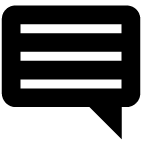 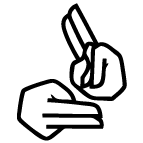 // Tuesday 6 OctoberWatch Party: Tchindas7-9.30pm, N/C 15+, Dirs: Pablo García Pérez de Lara, Marc Serena, Cape Verde, 2015, Cape Verdean Creole languageTchindas explores queer identity and acceptance in the Cape Verde archipelago, and follows Tchinda, a transgender woman who is a national heroine, as she prepares for Carnival month. The camera closely follows Tchinda and her cohorts – an engaging, closely knit group of trans women and gay men – as they take the lead in preparing their neighbourhood for the festivities.Followed by a conversation examining the themes raised. Part of Islands and Oceans curated by Harvey Dimond. Supported by Film Hub Scotland, part of the BFI’s Film Audience Network, and funded by Screen Scotland and Lottery funding from the BFI.// Wednesday 7 OctoberWorkshop: Film Criticism with Valerie Complex and Becca Harrison6-7.30pm, ages 18+Film critics Valerie Complex (Variety, AwardsWatch, Pride.com) and Becca Harrison (Sight & Sound, The Mary Sue, BBC Scotland) will hold a workshop for emerging critics that introduces different forms, styles, and practices of writing for the press. Drawing on their experience as freelancers for a wide range of outlets, including work on Portrait of a Lady on Fire and queer desire in Star Wars, they’ll open with a conversation about the usefulness of film criticism in today’s online culture, and offer tips and advice on developing a portfolio. The session will cover issues such as research, pitching, PR communications, writing in a house style, and - importantly - getting paid. They’ll also encourage attendees to discuss their work and aspirations as critics, and ask any questions about the industry.Watch Party: Cracks in the Patriarchy8.30-10.20pm, N/C 12+, Dir: Cagdas Celtikli, Kai Münch, Argentina, 2020, Spanish languageThrough comprehensive interviews focused on seven individuals from different backgrounds, this documentary examines the LGBTQI+ community in Buenos Aires, Argentina. History and biography meld with the fiercely political as we learn of several overlapping struggles in the vast city. From the fight for gender recognition by the trans community to ongoing struggles to fight racism both within the LGBTQI+ scene and beyond; from the experiences of travestis in art and theatre to the massive movement to decriminalise abortion; the history, culture and politics of the LGBTQI+ community are drawn into sharp focus. Yet in this great variety of perspectives and histories lies a shared goal: a safer, freer society for all.Followed by a filmmaker Q&A. Part of Daydreams and Testimonials: Queer South America, curated by lesbian Argentinian translator, writer, and comedian A.B. Silvera.// Thursday 8 OctoberWorkshop: Filmmaking with Wahala Film Fund6-7.30pm, ages 18+, FREEWahala Film Fund is a short film completion fund for Queer, Transgender, and Intersex People of Colour filmmakers based in UK, Europe, and the Global South. Wahala’s aim is to challenge the pervasiveness of the marginalisation of Queer People of Colour within films and film industries and also empower the many talented QTIPOC filmmakers who struggle to make work, or who stop continuing to make work because of the systemic pressures we face in actualising work which prioritises QTIPOC people in front of and behind the camera. Wahala co-founders and filmmakers Campbell X and Neelu Bhuman will lead this workshop for queer filmmakers of colour to find their voice and discuss their place in the industry.This event is only open to QTIPOC (queer, trans, and intersex people of colour).Watch Party: Tongues Untied8.30-10.15pm, N/C 15+, Dir: Marlon Riggs, 1989, USA, English languageIn his own words, Marlon Riggs aimed to shatter the “nation’s brutalizing silence on matters of sexual and racial difference” with his 1989 film Tongues Untied. A challenging and captivating work, many of Riggs’ key messages still resonate with the Black queer experience in the USA and Europe.There will be a discussion about the themes raised after the screening. Curated by Harvey Dimond. Presented in partnership with Coalition for Racial Equality and Rights (CRER) for Black History Month.// Friday 9 OctoberWatch Party: Water Makes Us Wet: An Ecosexual Adventure7-8.30pm, N/C 18+, Dirs: Beth Stephens, Annie Sprinkle, 2018, USA, English languageWith a poetic blend of curiosity, humour, sensuality, and concern, this film chronicles the pleasures and politics of H2O from an ecosexual perspective. Travel with Annie, a former sex worker, Beth, a professor, and their dog Butch, in their E.A.R.T.H. Lab mobile unit, as they explore the role of water. Ecosexuality shifts the metaphor “Earth as Mother” to “Earth as Lover” to create a more reciprocal and empathetic relationship with the natural world. Along the way, Annie and Beth interact with a diverse range of folks including performance artists, biologists, water treatment plant workers, scholars and others, climaxing in a shocking event that reaffirms the power of water, life and the earth. Narrated by Sandy Stone. Watch party hosted by Samar Ziadat.// Saturday 10 OctoberDream Access Focus Group2-4pm, FREEDisability provision is almost always a second thought even in places that are all about radical inclusivity - this is the case with queer spaces as well. This workshop is an opportunity to listen to advocates experiencing diverse disabilities, and to find solutions for radical access provisions in a collaborative way. Documentation of the event, in the form of a zine to share with SQIFF and other festivals, will provide a community-based, co-created list of problems and suggested solutions, prioritising input from excluded communities rather than theoretical ‘best practices.’Watch Party: Fabiana5-7pm, N/C 12+, Dir: Brunna Laboissière, 2018, Brazil, Spanish languageFor over three decades, Fabiana has lived a nomadic life as a trans woman trucker in Brazil. She has crossed the vast country hundreds of times over, never staying anywhere for too long. Confident and adventurous, she’s at home amongst the mostly-male truckers she encounters, and often hooks up with other women in her travels. But is she ready to finally settle down, when the open road has been her life? This documentary joins her on her last few journeys on the eve of retirement, sharing the connections and intimacies of her life.Followed by a filmmaker Q&A. Part of Daydreams and Testimonials: Queer South America, curated by lesbian Argentinian translator, writer, and comedian A.B. Silvera.// Sunday 11 OctoberParty: LGBTI+ Elders Social Dance Club2-3.30pm, FREECalling all LGBTI+ Elders and allies – Dust off your dancing shoes, charge your glasses and get ready for the LGBTI+ Elders Social Dance Club – Online! We might not be able to meet in person but we can use the magic of technology to connect, chat, and boogie. Just like regular Dance Clubs you can join in however feels right for you. We think it’s more important than ever right now that we celebrate our community and come together in any way we can. So please join us online so we can talk, laugh and dance together. Presented in in partnership with SQIFF.The LGBTI Elders Social Dance Club is a National Theatre of Scotland and All The Queens Men co-production, in partnership with Eden Court and Luminate, and in association with Glasgow City Council.Watch Party: Online Filmmaking Project5-6.30pm, N/C 15+, Various directors, Languages tbc, FREEA screening of one minute short films made by participants of our online filmmaking workshops taking place in September. We will invite the filmmakers to take part in a Q&A after the screening of their films. Hosted by filmmaking workshop facilitator Yasmin Al-Hadithi. Hadithi is co-founder of DOCMA_docs – a global platform for the playful exploration of different doc-filmmaking styles – and DocKlub, “Scotland’s Support Group for Documentary Filmmakers”. Yasmin also works as a creative producer – most recently developing an international ‘film exchange’ for young people in Scotland and the Arctic called, Breaking The Ice.Watch Party: Blindsided7-9pm, N/C 15+, Dir: Lisa Olivieri, USA, 2015, English languageA documentary narrative about Patricia Livingstone, a deafblind, lesbian artist facing a series of losses and gains. The film weaves intimate, real time scenes shot over the course of eight years with home videos and photographs, relaying the story of a woman whose spark did not fade even in the face of hardship and loss. Screening with local short film, Blind Spot, exploring and attempting to simulate the experience of visual impairment.After the screening, filmmaker and poet, Ross Wilcock, and film journalist and accessibility consultant, Charlotte Little, will respond to the films and discuss the experiences of Deaf and Disabled LGBTQIA+ people.// Monday 12 OctoberQ&A: Game on: queer disruptions in sport6-6.45pm, FREEGame on: Queer Disruptions in Sport is a documentary which shines a light on the experiences of those with diverse identities within grassroots sport. The film features the stories of gay runners Csaba and Benjamin from Hungary; Natalie, a Scottish lesbian boxer; Pol, an intersex rower from Bulgaria, and a German trans woman footballer called Jessi. Join us for a live Q&A with the film’s director Maria Takacs, protagonists from the film, and LEAP Sports.Presented in partnership with LEAP Sports Scotland, promoting LGBTI participation and ending LGBTI-phobia in sport. The Q&A will also be live-streamed to Facebook.// Tuesday 13 OctoberWatch Party: The Wound + South African Shorts7-9.30pm, 15, Dir: John Trengrove, South Africa, 2017, Xhosa languageDespite a rich queer history and long fight to guarantee the rights of queer people under the first democratic government of Nelson Mandela, queer and trans South Africans face many challenges, which intersect with class and cultural identities. This screening attests to those challenges but demonstrates that love and support comes from surprising and subversive places. The Wound explores the relationship between traditional Xhosa initiation rituals and queer identity, also alluded to in My Transgender Life (12m) by Yonela Simetu. The Men Who Speak Gayle (11m) celebrates a secret language used during the apartheid era to hide queer identities from the authorities.Curated by Harvey Dimond. Supported by Film Hub Scotland, part of the BFI’s Film Audience Network, and funded by Screen Scotland and Lottery funding from the BFI.// Wednesday 14 OctoberWorkshop: Queer Speculative Fiction with Katalina Watt6-7pm, ages 15+Katalina Watt is an Edinburgh-based author and publisher with a background in digital publishing, copywriting, and bookselling. A champion of representative voices and stories, she has been published in various anthologies and magazines, and was longlisted for Penguin Random House UK’s 2020 Write Now programme. She is currently working on her debut Horror-Fantasy short story collection inspired by folklore of the Philippine islands. As part of the festival’s focus on all things speculative and fantastic, this informal event will feature an introduction to Katalina’s work, discussions around representation in new writing, and a chance for writers in the audience to talk through some next steps on what to do with their own work.With thanks to the Scottish BAME Writers Network.Watch Party: Lesbian Shorts by Shu Lea Cheang9-10.30pm, N/C 18+, Dir: Shu Lea Cheang, 1993-95, USA, Japan, Japanese and English languagesShu Lea Cheang’s work from the early-to-mid 1990s demonstrated an exciting fusion of identity politics and erotic exploration, making her one of the period’s most prominent queer media artists.This collection presents two of her solo works and two collaborations, alongside a Q&A with Cheang.Part of our Shu Lea Cheang Retrospective, Cruising the Future. Cheang is a multi-media artist working in experimental video and net art since the early 1980s. Her work deals with the techno body, queer erotics and politics, race relations, and governmental and institutional power.// Thursday 15 OctoberDiscussion: Film Programming for QTIPOC6.30-8pm, FREEA conversation with QTIPOC film programmers from across the UK. We’ll be tackling questions such as: What does it mean to programme for us, by us? What unique and specific challenges are we facing? How do we curate safe and nourishing spaces for our communities? How do we take care of our selves while doing this grassroots work? Guest speakers include queer crip Black fat femme and Fringe! Queer film & arts fest and freelance film curator, Tara Brown, Director of CineQ and Festival Manager of SHOUT Festival, Rico Johnson-Sinclair, and Scottish-Zimbabwean artist, researcher, and curator, Natasha Thembiso Ruwona.This event is only open to QTIPOC (queer, trans, and intersex people of colour).// Friday 16 OctoberWatch Party: The Cancer Journals Revisited6-8.10pm, N/C 15+, Dir: Lana Lin, USA, 2018, English, Spanish, and German languagesThe Cancer Journals Revisited is prompted by the question of what it means to re-visit and re-vision Black lesbian feminist poet Audre Lorde’s classic 1980 memoir of her breast cancer experience today. At the invitation of filmmaker Lana Lin, who was diagnosed with breast cancer in 2010, twenty-seven writers, artists, activists, health care advocates, and current and former patients recite Lorde’s manifesto aloud on camera, collectively dramatising it and producing an oration for the screen. The film is both a critical commentary and a poetic reflection upon the precarious conditions of survival within the intimate and politicised public sphere of illness.Followed by a Q&A with director Lana Lin. Presented in partnership with Scottish Documentary Institute.Party: Vogue Scotland8.30pm-12am, FREEThis live 3 hour virtual club is a collision of bodies on the dance floor in a rotating duet, mimicking our fleeting interactions in the club. Featuring three guest dancers, FRAN.K takes us on a journey through a three and a half hour soundtrack broadcast on Zoom. Participant videos will be set to off and mics muted on entry, so you can watch from the zoom or opt to turn on your camera to join the dance-floor. You can also join us in the chatroom, and once you’ve entered feel free to come and go through the night!// Saturday 17 OctoberWorkshop: Documentary Filmmaking with Lana Lin4-6.15pm, ages 18+, FREEJoin us for a workshop in collaboration with Scottish Documentary Institute with Lana Lin, a filmmaker, artist, and writer whose creative practice concerns embodied vulnerabilities. Lana’s most recent film The Cancer Journals Revisited is a brave feature prompting the question of what it means to re-visit and re-vision Black lesbian feminist poet Audre Lorde’s classic 1980 memoir of her breast cancer experience today.The workshop will be broken down into two one-hour sessions. In the first hour Lana will give an overview of her practice, particularly focussing on ethics of documentary filmmaking. For the second half of the session, Lana will workshop a couple of selected projects from submissions. Attendees are welcome to join with or without a film project in the making.Watch Party: Transdimensional Voices7-8.30pm, 37 minutes, Various directors, N/C 15+, English languageThis collection of shorts uplifts trans* voices and showcases a wide range of trans* identifying talent based within Glasgow. Jamie Crewe’s “The Ideal Bar” — “Le Narcisse” — “Alec’s” touches on experiences of transphobia and LGBTQIA+ solidarity and conflict. Sorcha Clelland presents Where the Red Fern Grows, interrogating performance, queer club space aesthetics, and the consistent demolition of community spaces which seek to aid queer voices. Powder Snowdrop Catatonic is a performance featuring various camp characters by Sgàire Wood. The films cover a multitude of themes, depending on the viewer’s perception of the work.Curated and hosted by Glasgow-based artist TAAHLIAH. There will be a Q&A with the filmmakers after the screening.// Sunday 18 OctoberCall & Response: Reading and Writing for the Future2-4pm, ages 18+, FREEA workshop and reading group led by Martha Williams. The discussion and activities will be based around one or more of the texts selected for the Many Black Moons Ago, To Go programme (view info). Texts will be sent to participants prior to the workshop.The workshop is for Black people only.Martha Adonai Williams is a writer, facilitator, and community organiser. She is a coordinator for the Black Feminist Bookshop and runs the Black womxn/non-binary writing space, Call+Response.Watch Party: Queer Scotland Shorts5-7pm, Various directors, N/C 15+, Arabic, English, and British Sign languagesWe are always proud to present some of the astonishing queer filmmaking made by local talent. This year features meditation on the queer body and its owner’s cultural history, the potential for zine culture to assist in the recovery from mental health difficulties, being censored when writing LGBTQ characters, living as a gay man in the era of 1950s McCarthyism, feminist sci-fi baby- making adventures, love on the mind of an admirer, and Deaf identities.The screening will be followed by a filmmaker Q&A. There will be an award for Best Scottish Short voted for online by audiences.SQIFF Closing Night Pub Quiz8-11pmJoin us for the closing night event of SQIFF 2020. Test your queer film knowledge with our fun and accessible quiz covering camp classics to contemporary movie controversies. You can join in with or without a team. There will be some exciting prizes on offer! We’ll also announce the winner of this year’s Best Scottish Short and say our heartfelt thank yous and tearful goodbyes to this year’s fest.ScheduleMonday 5th October
7-9.15pm
Opening Night Watch Party: Pride & ProtestTuesday 6th October
7-9.30pm
Watch Party: TchindasWednesday 7 October
6-7.30pm
Workshop: Film Criticism with Valerie Complex and Becca Harrison
8.30-10.20pm
Watch Party: Cracks in the PatriarchyThursday 8 October
6-7.30pm
Workshop: Filmmaking with Wahala Film Fund
8.30-10.15pm
Watch Party: Tongues Untied
Friday 9 October
7-8.30pm
Watch Party: Water Makes Us Wet: An Ecosexual Adventure
Saturday 10 October
2-4pm
Dream Access Focus Group
5-7pm
Watch Party: Fabiana
Sunday 11 October
2-3.30pm
Party: LGBTI+ Elders Social Dance Club
5-6.30pm
Watch Party: Online Filmmaking Project
7-9pm
Watch Party: Blindsided
Monday 12 October
6-6.45pm
Q&A: Game on: queer disruptions in sport
Tuesday 13 October
7-9.30pm
Watch Party: The Wound + South African Shorts
Wednesday 14 October
6-7pm
Workshop: Queer Speculative Fiction with Katalina Watt
9-10.30pm
Watch Party: Lesbian Shorts by Shu Lea Cheang
Thursday 15 October
6.30-8pm
Discussion: Film Programming for QTIPOC
Friday 16 October
6-8.10pm
Watch Party: The Cancer Journals Revisited
8.30pm-12am
Party: Vogue Scotland
Saturday 17 October
4-6.15pm
Workshop: Documentary Filmmaking with Lana Lin
7-8.30pm
Watch Party: Transdimensional Voices
Sunday 18 October
2-4pm
Call & Response: Reading and Writing for the Future
5-7pm
Watch Party: Queer Scotland Shorts
8-11pm
SQIFF Closing Night Pub QuizIf you would like to ask us a question or leave a comment, please email info@sqiff.org or you can find us on Facebook, Twitter, and Instagram.SQIFF 2020 Funders and SupportersCreative ScotlandScreen ScotlandCCAFilm Hub ScotlandScottish Documentary InstituteLUX ScotlandQueer East Film FestivalCRERBlack History Month ScotlandLEAP Sports Scotland